Volunteer Application Form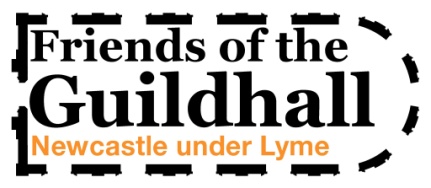 Please complete this form as clearly as possible and return to the Guildhall, High Street, ST5 1PW (or if completed electronically return to: fotguildhall@gmail.com)Name:                                   
Address:   ……………………………………………………………………………………
                                                                                                              
Email: ………………………………………………………………………………………..
Tel numbers: (mobile and/or landline)  ……………………………………………………Emergency Contact (Name) ………………………………………………………………Tel numbers: (mobile and/or landline) …………………………………………………..Are you willing to undertake Reception duties      Yes                 No  If yes, when would you be available (please state regular and occasional slots)(There are 3 x 2 hourly slots each weekday: 10am -12noon,12noon -2pm & 2 - 4 pm)
Any special requirements and/or medical information or is there anything else that we ought to know?
Would you be interested in any other roles? e.g. fundraising, publicity, administration, book-keeping, web-authoring, social mediaWould you be interested in being a trustee?                            Yes                      NoIf so, what are your particular qualifications?Signature :                                                                                            Date:Name & contact details for a refereeReferee Name:   ……………………………………………………………………………………….Address: ……………………………………………………………………………………..
                                                                                                              
Email: ………………………………………………………………………………………...
Tel numbers: (mobile and/or landline)  …………………………………………………….